Faculty profile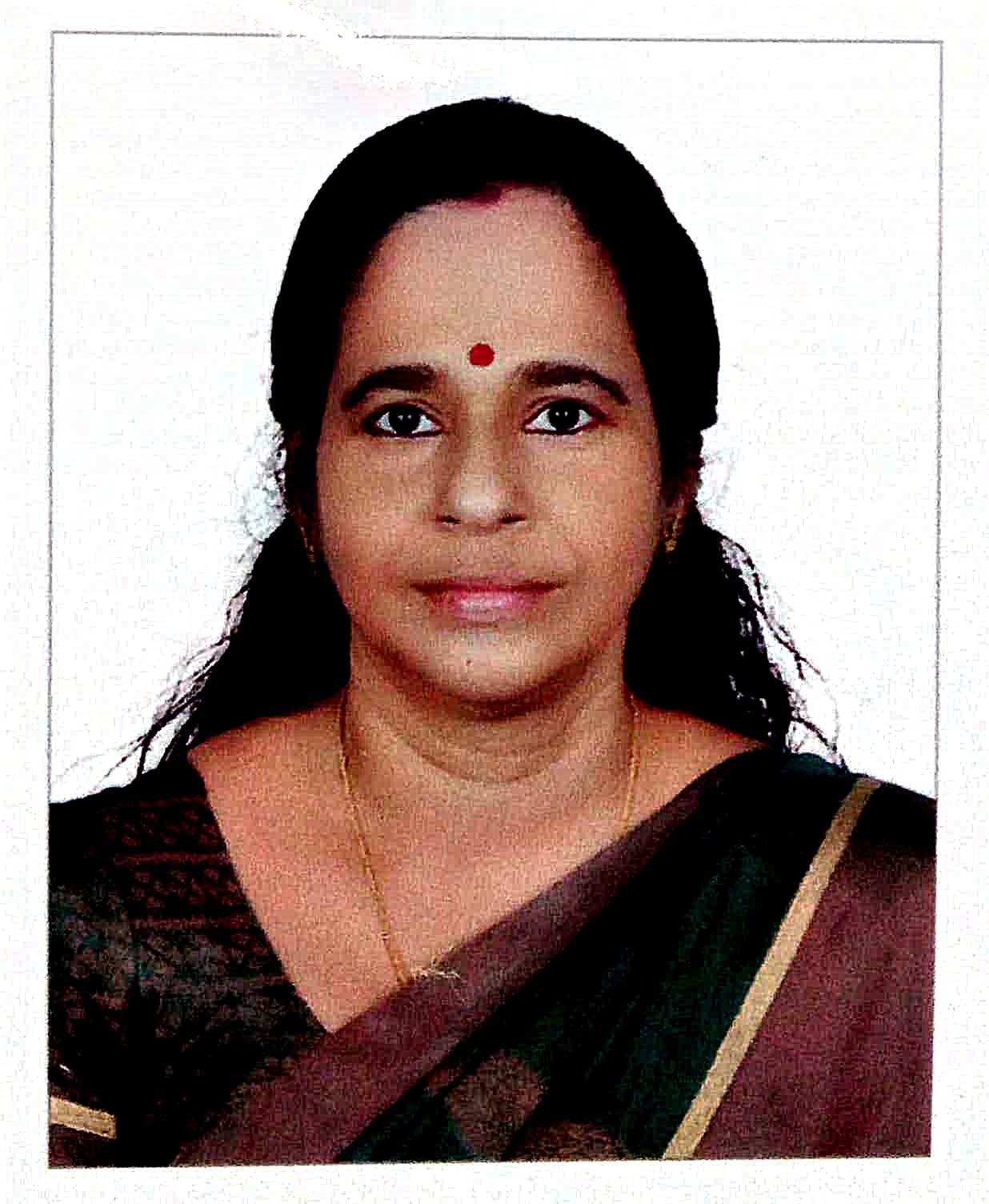 Faculty Name			:Surekha K R		Designation			:UGC LIbrarianPEN           			:240594Department			:LibraryIs HOD                  		:UGC LibrarianPermanent Address		:Kodavamparambil,				Perumpilavu P.O				Ottappilavu, Thrissur, Kerala 680519.Contact Number		:9846351426Email				:surekhalib@gmail.comExperience Details		:Educational qualificationsBroad Area of Research		:Publications (Newest first)1.2.3.Books/ Chapters Published1.  The Role of Library Professionals in schools under Block Resource Centre, Thrithala, Palakkad District: a study2. Diet Libraries to Support School Education: A study on Kerala. Paper PresentationsAreas Of Interest : iField of Research :Research Projects and Grants	Research Guideship DetailsNumber of students registered for Ph D	:Number of students awarded		:Seminars / Workshops OrganizedProfessional Appointments (Such as Chairman, Director etc)Recognition and AwardsAcademic & Administrative Responsibilities Any Other Details to Specify:CourseUniversity/ InstitutionYear of PassUGCalicut  (BA),  IGNOU (BLISc.)1989, 1994PGCalicut (MA), Annamalai (MLISc.)1991, 2012UGC NETUGC2013M PhilPh DPostdocOthers (Specify)ETTLIS,  SWAYAM2019Sl NoTitle of paperName of ConferenceDate1Role of Library professionals in providing open access resources National seminar on SKILL APPROACH TO ICT FOR INFORMATION PROBLEM SOLVING 02-03 January 20152DIET LIBRARIES TO SUPPORT SCHOOL EDUCATION: A STUDY ON KERALANational seminar on Technology Management in Libraries29-30 August 2014Sl NoTitleFunding AgencyAmount SanctionedYear 12Sl NoName of the ProgrammeVenueDate12Sl NoPositionName of Institution/BodyDate/Year12Sl NoName of AwardAgencyYear12